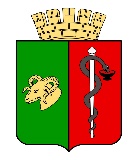 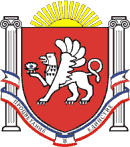 ЕВПАТОРИЙСКИЙ ГОРОДСКОЙ СОВЕТ
РЕСПУБЛИКИ КРЫМР Е Ш Е Н И ЕII созывСессия №4028.12.2021                                       г. Евпатория                                     №2-40/10Об утверждении ликвидационного баланса юридического лица – Новоозерновского отдела администрации города Евпатории Республики КрымВ соответствии со статьями 61-63 Гражданского кодекса Российской Федерации, статьей 35 Федерального закона Российской Федерации от 06.10.2003 № 131-ФЗ «Об общих принципах организации местного самоуправления в Российской Федерации», статьями 26, 27 Закона Республики Крым от 21.08.2014 № 54-ЗРК «Об основах местного самоуправления в Республике Крым», Уставом муниципального образования городской округ Евпатория Республики Крым, на основании решений Евпаторийского городского совета от 29.07.2016 № 1-41/12 «О ликвидации Новоозерновского отдела администрации города Евпатории Республики Крым» и от 30.12.2016 № 1-50/10 «Об утверждении промежуточного ликвидационного баланса юридического лица – Новоозерновского отдела администрации города Евпатории Республики Крым, Порядка ликвидации юридического лица – Новоозерновского отдела администрации города Евпатории Республики Крым, утвержденного постановлением администрации города Евпатории Республики Крым от 22.09.2016 № 2553-п «О мероприятиях по ликвидации юридического лица – Новоозерновского отдела администрации города Евпатории Республики Крым», с целью завершения процедуры ликвидации юридического лица – Новоозерновского отдела администрации города Евпатории Республики Крым, -городской совет Р Е Ш И Л:1.Утвердить ликвидационный баланс юридического лица – Новоозерновского отдела администрации города Евпатории Республики Крым, созданного в форме муниципального казенного учреждения (ОГРН: 1149102180094, местонахождение: 297491, Российская Федерация, Республика Крым, г. Евпатория, пгт. Новоозерное, ул. Героев-Десантников, д. 3). 2. Настоящее решение вступает в силу со дня принятия и подлежит обнародованию на официальном сайте Правительства Республики Крым – http://rk.gov.ru в разделе: муниципальные образования, подраздел – Евпатория, а также на официальном сайте муниципального образования городской округ Евпатория Республики Крым – http://my-evp.ru в разделе Документы, подраздел – Документы городского совета в информационно-телекоммуникационной сети общего пользования.3. Контроль за исполнением настоящего решения возложить на главу администрации города Евпатории Республики Крым Тихончука Р.Г.Врио председателяЕвпаторийского городского совета						Э.М. Леонова